令和５年４月吉日会員各位（公社）福岡県鍼灸マッサージ師会会　長　　 古賀 慶之助部会長　　清田　祥之事務局　　仲嶋　隆史第9期・福岡スポーツ鍼トレーナー部会入会案内について（お知らせ）拝啓　陽春の候、先生方におかれましては、ますますご清祥のこととお喜び申し上げます。また平素より鍼灸師会の運営に格別のご高配を賜り、厚くお礼申し上げます。　さて公益社団法人 福岡県鍼灸マッサージ師会の公認団体となり社団法人格のスポーツトレーナーを育成するべく、鍼灸師・マッサージ師によるスポーツトレーナーを養成する講座を開講し、現在40名在籍となりました。主な活動はリレーマラソン、バドミントン、バレーボール大会などで選手に鍼灸師ならではの特性を生かしトレーナー活動をしています。また最大の活動として福岡マラソン、北九州マラソンのケアボランティアに各地域鍼灸師会、鍼灸師、鍼灸・スポーツ関連の専門学校の学生と協力し選手に対するケアを行っています。詳しくは福岡スポーツ鍼トレーナー部会ホームページを検索して下さい。そこで第9期生の募集を募りたいと思います。福岡県鍼灸マッサージ師会会員の皆様、お知り合いの鍼灸師(非会員でも入会可)の方でスポーツトレーナーに興味がある方にお知らせ頂きますようよろしく願いいたします。　お問い合わせ先福岡スポーツ鍼トレーナー部会ホームページhttp://fukuoka-haritrainer.org/申込フォームhttps://forms.gle/BJmdrdP4FaFzm3Ct7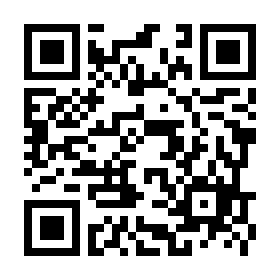 公益社団法人　福岡県鍼灸マッサージ師会　福岡スポーツ鍼トレーナー部会【入会案内】趣　旨鍼灸師、マッサージ師を公益社団法人 福岡県鍼灸マッサージ師会認定のトレーナーとして、スポーツドクター、監督、コーチ、スタッフと協力し地域をはじめ選手の医科学サポートができる人材に育成する。目　的●スポーツ選手、及びスポーツ愛好家の健康維持、スポーツ外傷・障害の予防、競技パフォーマンスの向上を目的として、鍼、灸、マッサージ等を施す。●当該の資格を有し、スポーツ分野・スポーツ専門領域特有の独自性を理解しスポーツ専門領域の指定の講習を終了し、的確に対応できる学術を身につけると共に、関係各団体と、スポーツ現場におけるケアに際しては関係各位（監督・コーチ・医師・トレーナー・栄養士他）と密接に連携をとり、適切な指導のもと円滑な活動を目指し各界との交流を深め日々研鑽に励みチーム医療の端を担うべく医科学的に対応できる知識及び技術を身につける事とする。●人体科学の基礎理論から、スポーツ障害における実際の施術を通し広く学び、鍼灸師･マッサージ師の知識と技術の向上を図るとともに科学的根拠に基づく有効性を現代医学的視点から明確な分析を行なうための基礎的データーの集積と分析を行なう。●継続してこの活動を行なうことにより、スポーツを通じはりきゅうマッサージの啓蒙と国民の健康保持増進の一助と信頼を得る●最終目的は県師会を通じ文科省、自治体の体育協会等に働きかけ登録してもらい、それらが主催するスポーツ競技に社団のトレーナーとして参入を目指す。参加資格会員、非会員に問わず鍼灸師・マッサージ師の免許を有しスポーツ障害、アスレティックトレーナー業務に興味があり医科学的にサポートできる者。年会費30,000円　分納（前期4月15,000円　後期9月15,000円）トレーナー部会の名刺の付与今年度からスポット講義を行います。1スポット一般5,000円（材料費自費）学生2,000円　　　　　 事前申込に限る（当日負荷）講習会カリキュラムを組みそれに基づき解剖学、運動生理学、運動心理学、アスレティックトレーナーの役割、スポーツ鍼灸学、スポーツ医学（内科、整形外科）救命救急学、トレーニング概論、スポーツテーピング、キネシオ、鍼灸の講義を受講しその都度スポーツ現場にて実技実習を行う。実習活動　　　年に10数回スポーツ現場にてトレーナー活動をしており新入部員も数回参加して頂きます。（別紙参照）ただし活動は日・祝日に開催されることが多いことから、活動優先で時間調整をして頂くことがあります。講　師本会会員、鍼灸師、マッサージ師、柔道整復師､医師、栄養士､理学療法士等で実際にスポーツトレーナーとして実績がある先生にお願いする。またC級認定を受けた受講生が次期以降の受講生に講義を行う。さらに年に数回はトレーナーとして活躍されている外部講師を招き講演会をおこなう。募集人数20名程度とする。（ただし定員を超えた場合は県･市会員を優先し人数調整を行う場合があります。）会　場（社）福岡市鍼灸師会会館２F会議室会　期5月～3月（木曜日）※年間に２～３回は内容により日曜日開催予定。講義時間木曜日19時50分～20時40分（１）20時50分～21時40分（２）評　価講義、実技実習終了後、認定評価を行い公益社団法人福岡県鍼灸マッサージ師会、会長に報告。基準を満たしたものは公益社団法人 福岡県鍼灸マッサージ師会が公認する認定証を発行する。※入会希望者は5月25日(木曜日)19時50分、オリエンテーション及び入部説明会を行います。筆記用具を持参し鍼灸師会館にお集まり下さい。※今年度からスポット講義を開催します。福岡市鍼灸師会館〒812－0011　福岡市博多区博多駅前4丁目5－12　TEL092－461－2745お問い合わせ先福岡スポーツ鍼トレーナー部会ホームページhttp://fukuoka-haritrainer.org/